Prevention and Control of Disease Study GuideCommunicable disease: ___________________________________________________________________________________________________________________________________________Non-communicable disease: ________________________________________________________________________________________________________________________________________Vaccine: ________________________________________________________________________________________________________________________________________________________Bacteria: ________________________________________________________________________________________________________________________________________________________Virus: __________________________________________________________________________________________________________________________________________________________Immune system: _________________________________________________________________________________________________________________________________________________Immunity: ______________________________________________________________________________________________________________________________________________________HIV: ___________________________________________________________________________________________________________________________________________________________AIDS: __________________________________________________________________________________________________________________________________________________________________________________________________________________________________________Influenza: _______________________________________________________________________________________________________________________________________________________What causes disease? _____________________________________________________________________________________________________________________________________________                            Hepatitis B                      Both                         Hepatitis C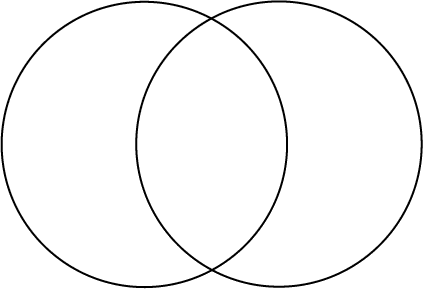 3 examples of communicable diseases are 1. ____________________________________, 2._______________________________, and 3._____________________________________.3 examples of non-communicable diseases are 1. ____________________________________, 2._______________________________, and 3._____________________________________.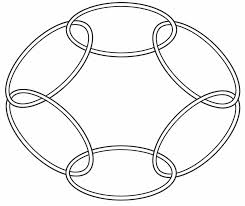 How can you prevent the spread of communicable diseases? What personal health care practices can you do? ________________________________________________________________________________________________________________________________________________________________________________________________________________________________________________________________________________________________________________________________How the immune system responds to germs: 1.________________________________________2.______________________________________________________________________________3.______________________________________________________________________________4.______________________________________________________________________________5.______________________________________________________________________________________________________________________________________________________________